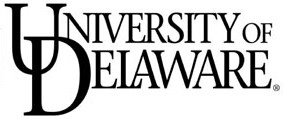 The  LibraryThe  LibraryThe  LibraryReserve Reading ListReserve Reading ListReserve Reading ListReserve Reading ListReserve Reading ListReserve Reading ListReserve Reading ListReserve Reading ListReserve Reading ListReserve Reading ListReserve Reading ListOffice Use OnlyDate/TimeSubmittedOffice Use OnlyDate/TimeSubmittedOffice Use OnlyDate/TimeSubmittedOffice Use OnlyDate/TimeSubmittedPlease submit this  before classes begin to insure that books in circulation may be recalled.  A minimum of five working days is necessary for processing.Please submit this  before classes begin to insure that books in circulation may be recalled.  A minimum of five working days is necessary for processing.Please submit this  before classes begin to insure that books in circulation may be recalled.  A minimum of five working days is necessary for processing.Please submit this  before classes begin to insure that books in circulation may be recalled.  A minimum of five working days is necessary for processing.Please submit this  before classes begin to insure that books in circulation may be recalled.  A minimum of five working days is necessary for processing.Please submit this  before classes begin to insure that books in circulation may be recalled.  A minimum of five working days is necessary for processing.Please submit this  before classes begin to insure that books in circulation may be recalled.  A minimum of five working days is necessary for processing.Please submit this  before classes begin to insure that books in circulation may be recalled.  A minimum of five working days is necessary for processing.Please submit this  before classes begin to insure that books in circulation may be recalled.  A minimum of five working days is necessary for processing.Please submit this  before classes begin to insure that books in circulation may be recalled.  A minimum of five working days is necessary for processing.Please submit this  before classes begin to insure that books in circulation may be recalled.  A minimum of five working days is necessary for processing.Please submit this  before classes begin to insure that books in circulation may be recalled.  A minimum of five working days is necessary for processing.Please submit this  before classes begin to insure that books in circulation may be recalled.  A minimum of five working days is necessary for processing.Please submit this  before classes begin to insure that books in circulation may be recalled.  A minimum of five working days is necessary for processing.Please submit this  before classes begin to insure that books in circulation may be recalled.  A minimum of five working days is necessary for processing.Please submit this  before classes begin to insure that books in circulation may be recalled.  A minimum of five working days is necessary for processing.Please submit this  before classes begin to insure that books in circulation may be recalled.  A minimum of five working days is necessary for processing.Please submit this  before classes begin to insure that books in circulation may be recalled.  A minimum of five working days is necessary for processing.Send to:Chemistry LibraryRoom 202 Brown Lab2nd floorSend to:Chemistry LibraryRoom 202 Brown Lab2nd floorSend to:Chemistry LibraryRoom 202 Brown Lab2nd floorSend to:Chemistry LibraryRoom 202 Brown Lab2nd floorFaculty Name:Faculty Name:Faculty Name:Faculty Name:Faculty Name:Send to:Chemistry LibraryRoom 202 Brown Lab2nd floorSend to:Chemistry LibraryRoom 202 Brown Lab2nd floorSend to:Chemistry LibraryRoom 202 Brown Lab2nd floorSend to:Chemistry LibraryRoom 202 Brown Lab2nd floorPhone:Phone:Phone:E-Mail:E-Mail:E-Mail:Send to:Chemistry LibraryRoom 202 Brown Lab2nd floorSend to:Chemistry LibraryRoom 202 Brown Lab2nd floorSend to:Chemistry LibraryRoom 202 Brown Lab2nd floorSend to:Chemistry LibraryRoom 202 Brown Lab2nd floorCourse Title, Number, and Section (e.g. Pre-Calculus,  115-010):Course Title, Number, and Section (e.g. Pre-Calculus,  115-010):Course Title, Number, and Section (e.g. Pre-Calculus,  115-010):Course Title, Number, and Section (e.g. Pre-Calculus,  115-010):Course Title, Number, and Section (e.g. Pre-Calculus,  115-010):Course Title, Number, and Section (e.g. Pre-Calculus,  115-010):Course Title, Number, and Section (e.g. Pre-Calculus,  115-010):Course Title, Number, and Section (e.g. Pre-Calculus,  115-010):Course Title, Number, and Section (e.g. Pre-Calculus,  115-010):Course Title, Number, and Section (e.g. Pre-Calculus,  115-010):Course Title, Number, and Section (e.g. Pre-Calculus,  115-010):Course Title, Number, and Section (e.g. Pre-Calculus,  115-010):Course Title, Number, and Section (e.g. Pre-Calculus,  115-010):Course Title, Number, and Section (e.g. Pre-Calculus,  115-010):Send to:Chemistry LibraryRoom 202 Brown Lab2nd floorSend to:Chemistry LibraryRoom 202 Brown Lab2nd floorSend to:Chemistry LibraryRoom 202 Brown Lab2nd floorSend to:Chemistry LibraryRoom 202 Brown Lab2nd floorItem(s) to be removed from Reserve at the end of:Item(s) to be removed from Reserve at the end of:Item(s) to be removed from Reserve at the end of:Item(s) to be removed from Reserve at the end of:Item(s) to be removed from Reserve at the end of:Item(s) to be removed from Reserve at the end of:Item(s) to be removed from Reserve at the end of:Item(s) to be removed from Reserve at the end of:Item(s) to be removed from Reserve at the end of:Item(s) to be removed from Reserve at the end of:Item(s) to be removed from Reserve at the end of:Item(s) to be removed from Reserve at the end of:Item(s) to be removed from Reserve at the end of:Item(s) to be removed from Reserve at the end of:Item(s) to be removed from Reserve at the end of:Item(s) to be removed from Reserve at the end of:Item(s) to be removed from Reserve at the end of:Item(s) to be removed from Reserve at the end of:1  Fall Semester1  Fall Semester2  Winter Session2  Winter Session2  Winter Session2  Winter Session2  Winter Session2  Winter Session3  Spring Semester3  Spring Semester3  Spring Semester3  Spring Semester4  Summer Session4  Summer Session4  Summer Session4  Summer Session9  One Year9  One YearLOAN PERIOD: 2-hour 2-hour 2-hour 2-hour 2-hour 1-day 1-day 1-day 1-day 1-day 3-day 3-day 3-day 3-day 7-day 7-day 7-dayNOTE:  The loan period may be reduced if another faculty member has the same item on Reserve for a shorter period NOTE:  The loan period may be reduced if another faculty member has the same item on Reserve for a shorter period NOTE:  The loan period may be reduced if another faculty member has the same item on Reserve for a shorter period NOTE:  The loan period may be reduced if another faculty member has the same item on Reserve for a shorter period NOTE:  The loan period may be reduced if another faculty member has the same item on Reserve for a shorter period NOTE:  The loan period may be reduced if another faculty member has the same item on Reserve for a shorter period NOTE:  The loan period may be reduced if another faculty member has the same item on Reserve for a shorter period NOTE:  The loan period may be reduced if another faculty member has the same item on Reserve for a shorter period NOTE:  The loan period may be reduced if another faculty member has the same item on Reserve for a shorter period NOTE:  The loan period may be reduced if another faculty member has the same item on Reserve for a shorter period NOTE:  The loan period may be reduced if another faculty member has the same item on Reserve for a shorter period NOTE:  The loan period may be reduced if another faculty member has the same item on Reserve for a shorter period NOTE:  The loan period may be reduced if another faculty member has the same item on Reserve for a shorter period NOTE:  The loan period may be reduced if another faculty member has the same item on Reserve for a shorter period NOTE:  The loan period may be reduced if another faculty member has the same item on Reserve for a shorter period NOTE:  The loan period may be reduced if another faculty member has the same item on Reserve for a shorter period NOTE:  The loan period may be reduced if another faculty member has the same item on Reserve for a shorter period NOTE:  The loan period may be reduced if another faculty member has the same item on Reserve for a shorter period Once this form has been completed, it may be uploaded at https://library.udel.edu/reserve/osrs/, placed in campus mail or dropped off at the Chemistry Library.Once this form has been completed, it may be uploaded at https://library.udel.edu/reserve/osrs/, placed in campus mail or dropped off at the Chemistry Library.Once this form has been completed, it may be uploaded at https://library.udel.edu/reserve/osrs/, placed in campus mail or dropped off at the Chemistry Library.Once this form has been completed, it may be uploaded at https://library.udel.edu/reserve/osrs/, placed in campus mail or dropped off at the Chemistry Library.Once this form has been completed, it may be uploaded at https://library.udel.edu/reserve/osrs/, placed in campus mail or dropped off at the Chemistry Library.Once this form has been completed, it may be uploaded at https://library.udel.edu/reserve/osrs/, placed in campus mail or dropped off at the Chemistry Library.Once this form has been completed, it may be uploaded at https://library.udel.edu/reserve/osrs/, placed in campus mail or dropped off at the Chemistry Library.Once this form has been completed, it may be uploaded at https://library.udel.edu/reserve/osrs/, placed in campus mail or dropped off at the Chemistry Library.Once this form has been completed, it may be uploaded at https://library.udel.edu/reserve/osrs/, placed in campus mail or dropped off at the Chemistry Library.Once this form has been completed, it may be uploaded at https://library.udel.edu/reserve/osrs/, placed in campus mail or dropped off at the Chemistry Library.Once this form has been completed, it may be uploaded at https://library.udel.edu/reserve/osrs/, placed in campus mail or dropped off at the Chemistry Library.Once this form has been completed, it may be uploaded at https://library.udel.edu/reserve/osrs/, placed in campus mail or dropped off at the Chemistry Library.Once this form has been completed, it may be uploaded at https://library.udel.edu/reserve/osrs/, placed in campus mail or dropped off at the Chemistry Library.Once this form has been completed, it may be uploaded at https://library.udel.edu/reserve/osrs/, placed in campus mail or dropped off at the Chemistry Library.Once this form has been completed, it may be uploaded at https://library.udel.edu/reserve/osrs/, placed in campus mail or dropped off at the Chemistry Library.Once this form has been completed, it may be uploaded at https://library.udel.edu/reserve/osrs/, placed in campus mail or dropped off at the Chemistry Library.Once this form has been completed, it may be uploaded at https://library.udel.edu/reserve/osrs/, placed in campus mail or dropped off at the Chemistry Library.Once this form has been completed, it may be uploaded at https://library.udel.edu/reserve/osrs/, placed in campus mail or dropped off at the Chemistry Library.Call NumberCall NumberCall NumberCall NumberCall NumberTitle and Author(s)Title and Author(s)Title and Author(s)Title and Author(s)Title and Author(s)Title and Author(s)Title and Author(s)Title and Author(s)Title and Author(s)Title and Author(s)Title and Author(s)Title and Author(s)No. of CopiesThis listing of reserve items will be available in DELCAT under “Search Course Reserves.”  Items can be searched by Course Number, Instructor, or TitleThis listing of reserve items will be available in DELCAT under “Search Course Reserves.”  Items can be searched by Course Number, Instructor, or TitleThis listing of reserve items will be available in DELCAT under “Search Course Reserves.”  Items can be searched by Course Number, Instructor, or TitleThis listing of reserve items will be available in DELCAT under “Search Course Reserves.”  Items can be searched by Course Number, Instructor, or TitleThis listing of reserve items will be available in DELCAT under “Search Course Reserves.”  Items can be searched by Course Number, Instructor, or TitleThis listing of reserve items will be available in DELCAT under “Search Course Reserves.”  Items can be searched by Course Number, Instructor, or TitleThis listing of reserve items will be available in DELCAT under “Search Course Reserves.”  Items can be searched by Course Number, Instructor, or TitleThis listing of reserve items will be available in DELCAT under “Search Course Reserves.”  Items can be searched by Course Number, Instructor, or TitleThis listing of reserve items will be available in DELCAT under “Search Course Reserves.”  Items can be searched by Course Number, Instructor, or TitleThis listing of reserve items will be available in DELCAT under “Search Course Reserves.”  Items can be searched by Course Number, Instructor, or TitleThis listing of reserve items will be available in DELCAT under “Search Course Reserves.”  Items can be searched by Course Number, Instructor, or TitleThis listing of reserve items will be available in DELCAT under “Search Course Reserves.”  Items can be searched by Course Number, Instructor, or TitleThis listing of reserve items will be available in DELCAT under “Search Course Reserves.”  Items can be searched by Course Number, Instructor, or TitleThis listing of reserve items will be available in DELCAT under “Search Course Reserves.”  Items can be searched by Course Number, Instructor, or TitleThis listing of reserve items will be available in DELCAT under “Search Course Reserves.”  Items can be searched by Course Number, Instructor, or TitleThis listing of reserve items will be available in DELCAT under “Search Course Reserves.”  Items can be searched by Course Number, Instructor, or TitleThis listing of reserve items will be available in DELCAT under “Search Course Reserves.”  Items can be searched by Course Number, Instructor, or TitleThis listing of reserve items will be available in DELCAT under “Search Course Reserves.”  Items can be searched by Course Number, Instructor, or TitleCall NumberTitle and Author(s)No. of CopiesThis listing of reserve items will be available in DELCAT under “Search Course Reserves.”  Items can be searched by Course Number, Instructor, or TitleThis listing of reserve items will be available in DELCAT under “Search Course Reserves.”  Items can be searched by Course Number, Instructor, or TitleThis listing of reserve items will be available in DELCAT under “Search Course Reserves.”  Items can be searched by Course Number, Instructor, or Title